ZAŁĄCZNIK NR 4 DO SWZUMOWA Nr __/00/PN/2024 (projekt)Zawarta w dniu ______________ roku w Tczewie pomiędzy:Szpitale Tczewskie Spółka Akcyjna, wpisana do Krajowego Rejestru Sądowego w Sądzie Rejonowym Gdańsk – Północ w Gdańsku, 
VII Wydział Gospodarczy Krajowego Rejestru Sądowego, Nr KRS 0000386185, NIP 593-25-26-795, REGON 220620689, 
Kap. Zakładowy – 25.222.350,00 zł. wpłacony w całości, BDO 000038394, z siedzibą: UL. 30-GO STYCZNIA 57/58, 83-110 TCZEW, zwana w dalszej treści umowy „ZAMAWIAJĄCYM”, reprezentowanym przez:1) Pana Macieja Bielińskiego – Prezesa Zarządua………………………………………………………………………………………………………………………………………………………………………………………………………………zwaną w dalszej części Umowy „Wykonawcą”, reprezentowanym przez :1) ……………………………………………………………………………………………………na podstawie wyboru oferty w postępowaniu o udzielenie zamówienia klasycznego, o wartości równej lub przekraczającej progi unijne,w trybie PRZETARGU NIEOGRANICZONEGO numer 00/PN/2024, zgodnie z art. 132 - 139 ustawy z dnia 11 września 2019r. 
Prawo Zamówień Publicznych (tekst jednolity Dz. U. z 2023 r., poz. 1605 z późn. zm), zwanej dalej „pzp”, złożonej zgodnie z ogłoszeniem, z dnia _______________r.§ 1.1. Przedmiotem niniejszej Umowy są: usługi sukcesywnego przygotowywania i dostawy, przez siedem dni w tygodniu, całodobowego wyżywienia dla pacjentów Szpitali Tczewskich S.A., w okresie do 24 miesięcy od dnia 01-11-2024r. z uwzględnieniem diet i kaloryczności, w szczególności:1.1. Wykonawca zapewni odpowiednią jakość dostarczanych posiłków oraz gwarantuje, że proces przygotowania i transportu tych posiłków będzie spełnić wszelkie wymagane normy sanitarne, określone w ustawie z dnia 25 sierpnia 2006 r. o bezpieczeństwie żywności i żywienia (t.j. Dz. U. z 2023r. poz. 1448 z późn. zm.) w aktach wykonawczych wydanych na podstawie wskazanej powyżej ustawy, a także z zasadami systemu HACCP. Wykonawca ponosi wyłączną odpowiedzialność za przestrzeganie Zasad Dobrej Praktyki Higienicznej (GHP), Dobrej Praktyki Produkcyjnej (GMP) i systemu Analizy Zagrożeń i Krytycznych Punktów Kontroli (HACCP). Wykonawca jest zobowiązany przygotowywać posiłki w taki sposób, aby zminimalizować czas od powstania gotowych potraw do dostarczenia ich Zamawiającemu. Wykonawca gwarantuje, że w przypadku wejścia w życie nowego rozporządzenia w sprawie określenia wymagań obowiązujących przy prowadzeniu żywienia w szpitalach, spełni wszystkie wymagania w czasie zawartym w rozporządzeniu, bez dodatkowego wynagrodzenia.1.2. Wykonawca jest zobowiązany zatrudniać personel o kwalifikacjach zawodowych, doświadczeniu i wykształceniu niezbędnym 
do prawidłowego wykonania przedmiotu zamówienia, przez cały okres trwania niniejszej umowy.1.3. Wykonawca w czasie trwania niniejszej umowy jest zobowiązany do codziennego przygotowania, gotowania i dowożenia posiłków według norm i zasad żywienia stosowanych w placówkach służby zdrowia. Wykonawca ma obowiązek, w procesie świadczenia usług, uwzględniać diety ściśle wg potrzeb Zamawiającego oraz postępować zgodnie z jadłospisem sporządzanym sukcesywnie przez dietetyka Wykonawcy. Jadłospisy muszą uwzględniać odpowiednią wartość kaloryczną, białkową i węglowodanową. Wykonawca zapewni pacjentom posiłki dostosowane do wymagań specjalistycznych diet lekarskich, ale przede wszystkim odpowiadające obowiązującym przepisom dotyczącym bezpieczeństwa żywności i żywienia. 1.4. Realizacja niniejszej umowy odbywać się będzie w systemie ciągłym, obejmującym wszystkie święta, dni wolne od pracy, soboty i niedzielę – 7 dni w tygodniu. Należy przewidzieć przygotowanie w okresie Świąt Bożego Narodzenia i Wielkanocy posiłków o charakterze świątecznym z uwzględnieniem tradycyjnych potraw. 1.5. Posiłki należy dostarczać, codziennie, punktualnie, zgodnie z poniższym harmonogramem i zasadami:Śniadania w godzinach 7.30 - 8.00 (w zależności od poszczególnych oddziałów)Obiady w godzinach 12.00 - 12.30 (w zależności od poszczególnych oddziałów)Kolacje w godzinach 16.30 - 17.00 (Zamawiający dopuszcza możliwość dostarczania kolacji łącznie z obiadem, pod warunkiem zachowania świeżości posiłku, bez pogorszenia jakości dostarczonych posiłków).Dodatkowe posiłki dotyczące np. diety cukrzycowej będą, po uzgodnieniu z Wykonawcą, dostarczane w następujący sposób:Drugie śniadanie – razem z pierwszym śniadaniemPodwieczorek – razem z obiademPosiłek nocny – razem z kolacją. Wykonawca musi bezwzględnie zapewnić świadczenie usług przez wszystkie dni w roku, bez względu na okoliczności zależne lub niezależne od niego. Wykonawca zobowiązany jest do zapewnienia ciągłości świadczenia usług żywienia zbiorowego również w przypadku wystąpienia sytuacji kryzysowych (np. klęsk żywiołowych, uwolnienia lub użycia środków biologicznych, chemicznych lub promieniotwórczych itp.), braku energii elektrycznej, wody, a także zagrożenia bezpieczeństwa państwa i w czasie wojny.1.6. Przez pojęcie całodobowego wyżywienia pacjenta strony rozumieją wyżywienie jednej osoby (pacjenta) uwzględniające śniadanie, obiad dwudaniowy (zupa + drugie danie w skład, którego wchodzi porcja mięsa nie rzadziej niż 4 razy w tygodniu i 2 razy w dekadzie ryba, dodatek węglowodanowy, dodatek warzywny w formie surowej lub po obróbce termicznej oraz napój), kolację, a w przypadku niektórych diet również dodatkowe posiłki takie jak: II śniadanie, podwieczorek, posiłek nocny. Całodzienne wyżywienie powinno zawierać 400 g. warzyw i/lub owoców dla jednego pacjenta, mieszane pieczywo do śniadania i kolacji, mleczne produkty fermentowane przynajmniej 2 razy w dekadzie oraz przynajmniej raz w tygodniu rośliny strączkowe suche. Szacunkowa roczna ilość wszystkich posiłków (całodobowe wyżywienie) wynosi:a) dla Pakietu nr 1 ok. 90.000b) dla Pakietu nr 2 ok. 17.500Podane ilości posiłków j.w., są wielkościami szacunkowymi i w czasie obowiązywania niniejszej umowy mogą ulec zmianie w zależności 
od aktualnych potrzeb Zamawiającego wynikających z ilości i stanu zdrowia pacjentów oraz zastosowanych procedur medycznych, kontraktów 
z NFZ, co oznacza, że nie stanowią ostatecznego wymiaru zamówienia, w wyniku czego nie mogą być podstawą do zgłaszania roszczeń z tytułu niezrealizowanych dostaw lub podstawą do odmowy ich realizacji. Zamawiający zastrzega, że minimalny zakres zamówienia jaki zrealizuje wynosi 50%.1.7. Codzienny dowóz i dostawa posiłków odbywać się będzie do punktów dystrybucji, w następujących lokalizacjach Zamawiającego: Dla Pakietu nr 1:A. Budynek nr 1,2,3, ul. 30-go Stycznia 57/58, 83-110 Tczew - I piętro: Oddział Chirurgiczny, Blok Operacyjny- II piętro: Oddział Ginekologiczny, Oddział Intensywnej Terapii,- PARTER: Izba Przyjęć (w stanach nagłych, w przypadku wystąpienia zdarzeń losowych – posiłki na wezwanie Zamawiającego)B. Budynek nr 5, ul. 30-go Stycznia 57/58, 83-110 Tczew - PARTER: Oddział Chorób Wewnętrznych- I piętro: Oddział Pediatryczny- II piętro: Oddział Chorób WewnętrznychC. Budynek, ul. Paderewskiego 11, 83-110 Tczew - I piętro: ZOL Tczew- II piętro: Oddział HospicyjnyD. Budynek, ul. 1 Maja 2, 83-110 Tczew - I i II piętro: Oddział RehabilitacyjnyZamawiający wymaga, aby zapewnić posiłki dla powyższej lokalizacji w pierwszej kolejności. Dla pakietu nr 2:Budynek, ul. Chałubińskiego 1, 83-140 Gniew - parter i I piętro ZOL Gniew 1.8. Każdy posiłek podstawowy (śniadanie, obiad, kolacja) musi zawierać dostateczną ilość produktów białkowych oraz dodatek warzyw i owoców, a także napój. Wartość kaloryczna całodobowego wyżywienia pacjenta dla diety podstawowej powinna wynosić ok. 2.200 kcal.1.8.1. Obiad musi być dwudaniowy tj.: zupa (zupy powinny być przygotowywane na bazie produktów naturalnych bez użycia półproduktów takich jak np. zupy w proszku) + drugie danie w skład, którego wchodzi porcja mięsa nie rzadziej niż 4 razy w tygodniu i 2 razy w dekadzie ryba (Wykonawca zapewni, że przynajmniej raz w tygodniu w jadłospisie uwzględniona zostanie ryba we wszystkich rodzajach diet), dodatek węglowodanowy np.: ziemniaki, makarony, kasze, ryż, dodatek składnika warzywnego (surowego lub po obróbce termicznej), napój (np. kompot).1.8.2. Podwieczorek w przypadku diety cukrzycowej pięcioposiłkowej powinien zawierać np.: jogurt naturalny, kefir, maślankę, grahamkę z wędliną o niskiej zawartości tłuszczu, kisiel bez cukru, budyń bez cukru, kaszę manną bez cukru, suchary bez cukru, owoce o niskiej zawartości cukru.1.8.3. W diecie cukrzycowej i niskocholesterolowej należy uwzględniać napoje bez dodatku cukru, pieczywo graham lub razowe, dodatek do pieczywa o ograniczonej wartości kalorycznej – np. jajka bez żółtek nadziewane pastami lub warzywami, chudy ser, chuda wędlina itp. 1.8.4. Wyklucza się, poza dietą podstawową i wyjątkami opisanymi w danym rodzaju diety: wyroby podrobowe, wędliny drobno mielone, parówki, wędliny tłuste – z zawartością tłuszczu powyżej 20%, mięsa tłuste, ze ścięgnami, kośćmi, z widocznym tłuszczem, mięsa odpadkowe, mięsa peklowane, jaja smażone, produkty działające wzdymająco (np. kalafior, kapusta, groch, bób, fasola, soczewica), warzywa i owoce konserwowane marynowane, pikantne przyprawy, zasmażki, potrawy bardzo kwaśne (np. kapusta kiszona) lub potrawy zakwaszane octem, puree ziemniaczane, frytki, placki ziemniaczane, tłuszcze takie jak: słonina, smalec, boczek, łój wołowy i barani, dosładzane pieczywo np. barwione karmelem, torty, ciastka i ciasta z kremem.1.9. Wykonawca zapewni posiłki dostarczane w temperaturze: - zupy pow. 70 C, - drugie danie obiadowe pow. 65 C, - gorące napoje pow. 80 C, - sałatki, surówki, wędliny, masło, sery od 2 do 7 C.1.10. Zamawianie posiłków na dany dzień realizowane będzie przez uprawnionych pracowników Zamawiającego z jednodniowym wyprzedzeniem do godz. 14.00 z przyjętą procedurą (telefonicznie, email, fax itp.), na podstawie formularza zamówienia, stanowiącego załącznik nr 2 do niniejszej umowy.1.11. Korekty zamówień dotyczące obiadów i kolacji będą zgłaszane przez Zamawiającego do godz. 8.30 tego samego dnia.1.12. Wykonawca musi liczyć się z ewentualnością nieprzewidzianego dostarczenia dodatkowej porcji wyżywienia, o ile zajdzie potrzeba nagłego przyjęcia pacjenta do szpitala, czego wcześniej Zamawiający nie mógł przewidzieć. Wykonawca zostanie o tym poinformowany telefonicznie lub za pomocą poczty e-mail.1.13. Posiłki należy dostarczać wg ustalonego harmonogramu, w osobnych naczyniach (termosach) z oznaczeniem oddziału i rodzaju posiłku, zapewniających odpowiednią temperaturę posiłku. Naczynia te muszą posiadać atest umożliwiający ich kontakt z żywnością. Termosy wraz z wkładami zabezpiecza Wykonawca. Forma dostarczanych posiłków winna umożliwiać ich estetyczne i apetyczne porcjowanie oraz serwowanie. Zamawiający zastrzega, że w jednorazowych pojemnikach przeznaczonych do żywności muszą być dostarczane wszystkie posiłki na Oddział Anestezjologii i Intensywnej Terapii1.14. Naczynia transportowe, w których pakowana jest żywność, mają być czyste, bez uszkodzeń, bez zmian fizycznych, mogących przyczynić się do powstania zagrożenia epidemiologicznego.1.15. Termosy mają być szczelnie zamykane, tak, aby podczas transportu posiłki w formie płynnej nie uległy rozlaniu.1.16. Naczynia, w których Wykonawca dostarczy posiłki, Zamawiający będzie oddawał Wykonawcy bez obowiązku ich mycia.1.17. Indywidualne naczynia i sztućce nie są wymagane, jednakże Zamawiający może zwrócić się z prośbą do Wykonawcy o dostarczenie naczyń i sztućców, jeśli zaistnieje taka potrzeba (również naczyń jednorazowych).1.18. Wykonawca jest zobowiązany prowadzić ewidencję wydawanych posiłków (dokument WZ) z podziałem na diety oraz oddziały, potwierdzane każdorazowo imiennie przez uprawnione osoby ze strony Zamawiającego.1.19. Zakupy surowców do wykonania posiłków, Wykonawca realizował będzie w punktach, które zapewniają ich wysoką jakość. Produkty powinny być dostarczane do kuchni Wykonawcy transportem specjalnie do tego przeznaczonym.1.20. Wykonawca zobowiązany jest do przechowywania próbek pokarmowych ze wszystkich wykonanych i dostarczonych posiłków każdego dnia przez okres 72 godzin z oznaczeniem daty, godziny, zawartości próbki pokarmowej z podpisem osoby odpowiedzialnej za pobieranie tych próbek.1.21. Wykonawca zobowiązany jest dostarczać normatywne próbki żywności sporządzanej dla Zamawiającego w danym dniu, na każde żądanie Zamawiającego, na wskazany przez niego Oddział, celem wykonania ewentualnych badań jakości pokarmu.1.22. Wykonawcy zobowiązany jest do codziennego odbioru i utylizacji odpadków żywnościowych z lokalizacji Zamawiającego.1.23. Zamawiający zastrzega sobie możliwość zwrotu żywności w przypadku stwierdzenia nieprawidłowości jakościowych na podstawie Protokołu rozbieżności, stanowiącego załącznik nr 3 do niniejszej umowy. W miejsce zakwestionowanych posiłków muszą być dostarczone właściwe w jak najkrótszym czasie, nie przekraczającym 60 minut od chwili zgłoszenia tego faktu Wykonawcy.1.24. Wykonawca ponosi odpowiedzialność cywilną, w przypadku zawinionych przez niego zatruć, bądź innych powikłań wynikających bezpośrednio ze spożycia sporządzanych i dostarczanych przez Wykonawcę posiłków.1.25. Wykonawca zobowiązany będzie do sporządzania tygodniowych jadłospisów w oparciu o aktualne przepisy prawne, obowiązujące przy ustalaniu racji pokarmowych w całodziennym wyżywieniu określonych grup pacjentów – Szpitale.1.26. Wykonawca przy sporządzaniu jadłospisów będzie obowiązkowo przygotowywał w menu surówki/sałatki do drugiego dania, z uwzględnieniem świeżych, sezonowych warzyw i owoców oraz porcję mięsa lub ryby. Żaden posiłek przygotowany i dostarczony w ciągu doby nie może powtórzyć się w ciągu tego samego tygodnia. 1.27. W jadłospisie Wykonawca uwzględni poza wyjątkami opisanymi w danym rodzaju diety: - zupę mleczną (7 razy w tygodniu - na śniadanie);- mieszane pieczywo pokrojone (graham, żytnie, pszenne – na śniadanie i kolację);- różnorodne wędliny (na śniadanie i kolację);- do śniadań i kolacji dodatek sezonowych warzyw i owoców;- zróżnicowane potrawy mięsne;- zróżnicowane potrawy mączne (kluski, naleśniki, placki, makaron);- dużą ilość warzyw w postaci dodatków – wszystkie posiłki;- potrawy z ryb  (min. 1 raz w tygodniu na obiad);- różnorodne kasze (na obiad);- zróżnicowane napoje na bazie mleka – co najmniej w 2 posiłkach dziennie (kawa zbożowa z mlekiem, raz w tygodniu kakao – na śniadanie);- herbatę (dwa rodzaje w saszetkach) – do kolacji- dodatek tłuszczowy – masło (na śniadanie i kolację)- dodatek nabiałowy lub dodatek z białka zwierzęcego, jako dodatek do pieczywa (np. chude wędliny, jaja, sery twarogowe, topione i podpuszczkowe, pasty) – śniadanie i kolacja-dodatek wynikający z rekomendacji Polityki Zakupowej Państwa wyróżniony znakami potwierdzającymi wysoką jakość żywności – nie tyko żywność ekologiczną, ale również żywność z systemu Chronionych Nazw Pochodzenia, Chronionych Oznaczeń Geograficznych, Gwarantowanych Tradycyjnych Specjalności oraz krajowych systemów jakości (min. 1 raz w tygodniu).1.28. Wykonawca przedstawi jadłospis do akceptacji Zamawiającego z tygodniowym wyprzedzeniem. Jadłospis nie zatwierdzony przez Zamawiającego nie może być realizowany. W takim przypadku Wykonawca dostarczy w trybie natychmiastowym poprawiony jadłospis, uwzględniający uwagi Zamawiającego. W celu oceny prawidłowości diety, jadłospis musi zawierać gramaturę oraz wyszczególnienie zawartych w potrawach składników pokarmowych (wykaz składu wszystkich produktów, z których sporządza się posiłki), a także informację o ich kaloryczności, z uwzględnieniem całodziennego podsumowania, oraz wykaz wszelkich składników (substancji lub produktów) powodujących alergie lub reakcje nietolerancji. Jadłospis sporządzony zgodnie z wytycznymi, powyżej powinien być dostępny dla pacjentów przed wydaniem posiłków. Wykonawca będzie zobligowany respektować i niezwłocznie zrealizować zalecenia SANEPID-u i innych organów kontrolujących jednostkę Zamawiającego, w zakresie żywienia, które otrzyma Zamawiający.1.28.1. Jadłospis dostarczany przez Wykonawcę każdorazowo musi zostać sporządzony i podpisany przez dietetyka Wykonawcy. Wykonawca ponosi odpowiedzialność za poprawność sporządzonego jadłospisu. Jadłospisy muszą bezwzględnie zawierać wykaz alergenów jak również pozostałych składników spożywczych.1.28.2. W związku z tym, iż w lokalizacjach Zamawiającego, pracownicy Zamawiającego zajmują się dystrybucją posiłków dla poszczególnych pacjentów, Wykonawca zobowiązany jest dostarczyć spełniające funkcje miar odpowiednie akcesoria kuchenne np. jednakowe dla każdej lokalizacji Zamawiającego chochle do zupy, łyżki do nakładania ziemniaków, kasz, ryżu, surówki itp. W związku z powyższym Wykonawca zobowiązany będzie przeliczyć gramatury poszczególnych składników posiłku na porcje odmierzane ww. akcesoriami kuchennymi. Przeliczenie gramatur może zostać podane od razu w jadłospisie, bądź w innej formie nie budzącej wątpliwości, co do ilości każdej porcji. 1.29. Wykonawca zobowiązany jest dostarczyć Zamawiającemu, na każde jego wezwanie, wykaz poszczególnych produktów, z których został sporządzony posiłek, wraz z wykazem gramatury.1.30. Wykonawca zobowiązuje się do stosowania środków myjących, czyszczących i dezynfekujących, które posiadają atest PZH.1.31. W przypadku zmiany obowiązujących przepisów dotyczących żywienia w placówkach opieki zdrowotnej Wykonawca zobowiązany będzie do dostosowania produkcji posiłków bez dodatkowych opłat ze strony Zamawiającego.1.32. Wykonawca oświadcza, że zapoznał się z Ogólną Klauzulą Informacyjną stanowiącą załącznik nr 4 do niniejszej Umowy i wyraża zgodę 
na przetwarzanie jego danych osobowych w zakresie niezbędnym do realizacji przedmiotu niniejszej umowy.1.33. Wykonawca oświadcza, że będzie:a) przestrzegać przepisów oraz zasad Bezpieczeństwa i Higieny Pracy oraz przestrzegać wymagań prawnych w zakresie podpisanej z Zamawiającym umowy, a także obowiązujących u Zamawiającego regulaminów i zarządzeń wewnętrznych przedstawionych Wykonawcy. Wykonawca musi zapewnić, aby jego pracownicy posiadali ukończone szkolenie w zakresie BHP, przed przystąpieniem do pracy, pracownicy muszą przejść instruktaż stanowiskowy z zakresu BHP, przeprowadzony przez kierownictwo firmy Wykonawcy,b) rejestrować wypadki przy pracy, choroby zawodowe i zdarzenia potencjalnie wypadkowe wśród swoich pracowników pracujących na terenie Zamawiającego,  c) wyposażać swoich pracowników w środki bezpieczeństwa, w szczególności w odpowiednią odziez roboczą, dostosowan do rodzaju wykonywanych czynności,d) organizować pracę swoich pracowników w sposób spełniający zasady bezpieczeństwa i higieny pracy. Pojazdy, maszyny i inne urządzenia używane przez firmę zewnętrzną nie mogą stwarzać zagrożenia dla wszystkich pracowników. Pracownicy Wykonawcy obsługujący urządzenia elektro-energetyczne, dźwigowe, pojazdy mechaniczne muszą posiadać stosowane uprawnienia w tym zakresie,e) powiadamiać swoich pracowników o możliwych zagrożeniach związanych z wykonywaniem przez nich prac,f) powiadamiać Specjalistę ds. BHP u Zamawiającego o zaistniałych wypadkach przy pracy, a w sytuacjach awaryjnych, zagrożenia życia lub zdrowia pracowników, stosować się do poleceń wydawanych przez Koordynatora BHP lub Specjalistę ds. BHP Zamawiającego, g) przeprowadzać szkolenie wśród podległych pracowników wykonujących usługę w zakresie obowiązującej w firmie polityki bezpieczeństwa 
i higieny pracy,h) umożliwiać Specjaliście ds. BHP Zamawiającego kontrolę postępowania na zgodność z przyjętymi zasadami BHP,i) dbać, aby pracownicy Wykonawcy wykonujący pracę na terenie Zamawiającego posiadali aktualnie badania zdrowotne i szkolenia BHP,j) dbać, aby wszystkie materiały i surowce stosowane, używane w czasie wykonywnia pracy były tak ułoóne i zabezpieczone, żeby nie stwarzały zagrożenia dla ludzi,k) zmniejszać dla otoczenia uciążliwość swojej działalności związanej z wykonywaniem prac zleconych przez Zamawiającego, a w przypadku stosowania w procesie pracy substancji niebezpiecznych lub szkodliwych pisemnie powiadomić służbę BHP Zamawiającego,  l) zabierać z terenów Zamawiającego wszelkie odpady powstałe w czasie realizacji umowy, m) przestrzegać zakazu wwożenia na teren Zamawiającego jakichkolwiek odpadów,n) przestrzegać zakazu składowania jakichkolwiek substancji mogących zanieczyścić powietrze atmosferyczne, wodę, glebę, a w przypadku gdy substancje te służą do wykonywania usług dla firmy szczegóły ich składowania i stosowania należy uzgodnić z Kierownikiem Działu Technicznego u Zamawiającego,o) przestrzegać zakazu mycia pojazdów na terenie Zamawiającego,p) przestrzegać zakazu spalania odpadów na terenie Zamawiającego,r) przestrzegać zakazu wylewania jakichkolwiek substancji niebezpiecznych do gleby lub kanalizacji na terenie Zamawiającego.2. Wykonawca zobowiązuje się do wykonania usług w zakresie i ilościach zgodnych z zestawieniem wyspecyfikowanym w złożonej przez Wykonawcę ofercie w zakresie Pakietu nr ……., do postępowania 00/PN/2024, która to stanowi integralną część niniejszej umowy. Specyfikacja Warunków Zamówienia do postępowania 00/PN/2024 stanowi integralną część niniejszej umowy. W sprawach nieuregulowanych niniejszą umową stosuje się postanowienia SWZ do postępowania 00/PN/2024 oraz oferty wykonawcy złożonej do postępowania 00/PN/2024. Wykaz diet stosowanych przez Zamawiającego stanowi Załącznik nr 1 do niniejszej umowy.3. PRAWA I OBOWIĄZKI STRON3.1. Zamawiający zastrzega sobie prawo do dokonywania kontroli przygotowywania posiłków w miejscu ich produkcji wskazanym przez Wykonawcę.3.2. Zamawiający wymaga, aby pracownicy Wykonawcy, zajmujący się przygotowaniem, dowozem i dystrybucją posiłków posiadali aktualne badania lekarskie, potwierdzone stosownym zaświadczeniem lekarskim oraz zobowiązani byli do posiadania jednolitych czystych ubrań ochronnych i do zachowania schludnego wyglądu osobistego.3.3. Obowiązkiem Wykonawcy jest zapewnienie najwyższego standardu bezpieczeństwa produkcji posiłków, w zgodnie z obowiązującymi aktualnymi przepisami sanitarnymi, w szczególności ich czystości mikrobiologicznej i fizykochemicznej. 3.4. W przypadku zastosowania innych technologii produkcji posiłków niż wymagane lub zalecane stosowanymi przepisami Wykonawca ma obowiązek uzyskać zgodę Powiatowej Stacji Sanitarno-Epidemiologicznej na ich stosowanie. 3.5. Zamawiający zastrzega sobie prawo do kontroli temperatur dostarczanych posiłków.3.6. Zamawiający zastrzega sobie prawo do kontroli zgodności wystawianych przez Wykonawcę faktur za świadczone usługi, z ewidencją posiłków.3.7. Zamawiający zastrzega sobie prawo żądania zmiany jadłospisu bez podania powodu.3.8. W trakcie realizacji niniejszej umowy Zamawiający zastrzega sobie prawo do zmiany diet jak również ilości posiłków w zależności od potrzeb i ilości leczonych pacjentów, na danych oddziałach (lokalizacjach Zamawiającego).3.9. Zamawiający zastrzega sobie prawo kontroli zgodności posiłków z jadłospisem oraz gramatury porcji.4.1. Wykonawca zobowiązuje się do zatrudnienia na podstawie Umowy o Pracę osób wykonujących następujące czynności dla Wykonawcy, związane z realizacją niniejszego zamówienia: - czynności związane z przygotowaniem i sporządzaniem posiłków - kucharze/kucharki/pomoce kuchenne, - czynności związane z utrzymaniem czystości w miejscu przygotowywania i sporządzania posiłków - personel sprzątający- czynności związane z dostawą posiłków z kuchni Wykonawcy do miejsc dystrybucji u Zamawiajacego - dostawcy posiłków (kierowcy).4.2. Zamawiający na etapie realizacji umowy w ramach niniejszej umowy zastrzega sobie prawo przeprowadzania kontroli przez swoich przedstawicieli lub upoważnione osoby trzecie na miejscu wykonania świadczenia. Ponadto Zamawiający w sytuacji gdy poweźmie wątpliwość co do sposobu zatrudnienia personelu – może zwrócić się o przeprowadzenie kontroli przez Państwową Inspekcję Pracy.4.3. W toku realizacji niniejszej umowy, Zamawiający w celu weryfikacji zatrudnienia osób wykonujących czynności wskazane powyżej 
ust. 4.1, może żądać od Wykonawcy, na podstawie art. 438, ust. 2 ustawy pzp, w szczególności:a) oświadczenia zatrudnionego pracownika,b) oświadczenia Wykonawcy lub podwykonawcy o zatrudnieniu pracownika na podstawie umowy o pracę,c) poświadczonej „za zgodność z oryginałem” kopii umowy o pracę zatrudnionego pracownika,d) innych dokumentów,- zawierających informacje, w tym dane osobowe, niezbędne do weryfikacji zatrudnienia na podstawie umowy o  pracę, w szczególności imię 
i nazwisko zatrudnionego pracownika, datę zawarcia umowy  pracę, rodzaj umowy o pracę i zakres obowiązków pracownika. Wykonawca udostępnia powyższe dokumenty niezwłocznie na każde wezwanie Zamawiającego.§ 1a. (jeśli dotyczy)1. Wykonawca może powierzyć wykonanie części zamówienia podwykonawcom. 2. Realizacja zamówienia przy pomocy podwykonawców musi odbyć się zgodnie z zapisami i wytycznymi pzp, w szczególności na zasadach zawartych w art. 462 – 465 pzp. oraz w SWZ do postępowania nr 00/PN/2024.3. Za wszelkie działania podwykonawcy, Wykonawca ponosi odpowiedzialność jak za działania własne4. Wszelkie sprawy związane z realizacją przedmiotu umowy przy udziale podwykonawcy, w tym zapłata wynagrodzenia podwykonawcy, leżą wyłącznie po stronie Wykonawcy.5. Zapisy §1, ust. 4.1. – 4.3. niniejszej umowy stosuje się odpowiednio.6. Umowa o podwykonawstwo nie może zawierać postanowień kształtujących prawa i obowiązki podwykonawcy w zakresie kar umownych oraz postanowień dotyczących warunków wypłaty wynagrodzenia w sposób dla niego mniej korzystny niż prawa i obowiązki wykonawcy, ukształtowane postanowieniami umowy zawartej między Zamawiającym a Wykonawcą.7. Wykonawca oświadcza, że wykonanie przedmiotu Umowy, powierzone za zgodą Zamawiającego osobom trzecim, nie będzie miało wpływu na jakość, terminowość i warunki wykonania Umowy.8. Wykonawca oświadcza, że zamierza powierzyć realizację następującej części zamówienia następującym podwykonawcom: 1)	Nazwa podwykonawcy: …………………... a)	zakres i opis powierzonej części zamówienia: …………………….. b) 	podwykonawca jest/nie jest* podmiotem, na którego zasoby Wykonawca powołuje się na zasadach określonych w art. 118 ustawy Pzp. 2)	Nazwa podwykonawcy: …………………... a)	zakres i opis powierzonej części zamówienia: …………………….. b)	podwykonawca jest/nie jest* podmiotem, na którego zasoby Wykonawca powołuje się na zasadach określonych w art. 118 ustawy Pzp. 9. Wykonawca jest zobowiązany do zawiadomienia Zamawiającego o wszelkich zmianach danych, o których mowa w ust. 8 w trakcie realizacji przedmiotu umowy i przekazania informacji na temat nowych podwykonawców, którym w późniejszym okresie zamierza powierzyć wykonanie części zamówienia.10. Jeżeli zmiana albo rezygnacja z podwykonawcy dotyczy podmiotu, na którego zasoby Wykonawca powoływał się na zasadach określonych 
w art. 118 ustawy Pzp, w celu wykazania spełnienia warunków udziału w postępowaniu, Wykonawca jest zobowiązany wykazać Zamawiającemu, że: 	proponowany inny podwykonawca lub Wykonawca samodzielnie spełnia je w stopniu nie mniejszym niż podwykonawca, na którego zasoby Wykonawca powoływał się w trakcie postępowania o udzielenie zamówienia oraz       brak jest podstaw do wykluczenia proponowanego podwykonawcy. 11. Przepisu ust. 10 nie stosuje się wobec podwykonawców niebędących podmiotami, na których zasoby Wykonawca powoływał się na zasadach określonych w art. 118 ustawy Pzp. 12. Postanowienia dotyczące podwykonawcy odnoszą się wprost również do dalszego podwykonawcy oraz umów zawieranych między podwykonawcą i dalszym podwykonawcą lub między dalszymi podwykonawcami. 13. Wykonawca, którego wynagrodzenie zostało zmienione zgodnie z Par. 2, ust. 3 i 4 – 4.4. niniejszej umowy  zobowiązany jest do zmiany wynagrodzenia przysługującego podwykonawcy, z którym zawarł umowę w zakresie odpowiadającym zmianom cen, jeżeli umowę 
z podwykonawcą zawarto z okresem obowiązywania przekraczającym 6 miesięcy.§ 2.1. Za wykonane usługi będące przedmiotem niniejszej Umowy, o których mowa w §1, Zamawiajacy zobowiązuje się w czasie jej trwania, do zapłacenia WYKONAWCY wynagrodzenia, zgodnie ze złożoną Ofertą Wykonawcy do postępowania 00/PN/2024, w zakresie Pakietu nr …… tj.:a) Miesięczne wynagrodzenie Wykonawcy z tytułu faktycznego wykonania przedmiotu niniejszej Umowy będzie wyliczone na podstawie ewidencji posiłków (WZ) w okresie rozliczeniowym, zatwierdzonych przez upoważnionych pracowników Zamawiającego i stanowić będzie iloczyn ilości posiłków (całodobowe wyżywienie) i ceny jednostkowej, zgodnie z poniższą tabelą:b) Całkowite wynagrodzenie WYKONAWCY – za cały okres obowiązywania niniejszej Umowy wynosi:netto: ……………… zł. (słownie: ………………………)brutto: ………….…. zł. (słownie: ………………………)stawka VAT: ……. %, kwota VAT …………. zł. (słownie: ………………………………)2. Wykonawca gwarantuje stałość cen Produktów przez okres obowiązywania niniejszej umowy, z zastrzeżeniem postanowień ust. 3 pkt a), pkt b) i pkt c) niniejszego paragrafu.3. W trakcie obowiązywania niniejszej umowy strony dopuszczają możliwość zmiany jej wartości wobec wartości ustalonej niniejszym paragrafie wyłącznie:w sytuacjach o których mowa w § 2a, § 8 ust. 2 pkt. a) i b) niniejszej umowy,w sytuacji obniżenia ceny przez Wykonawcę tj. dokonania zmiany na korzyść Zamawiającego. w sytuacji, gdzie zmiana cen spowodowana jest zawarciem aneksu, sporządzonego na podstawie przepisów ustawy pzp jak i innych ustaw oraz przepisów prawa, zezwalających na zmiany w umowach zawartych w wyniku przeprowadzenia postępowania z zastosowaniem ustawy pzp, w tym spowodowanych okolicznościami, o których mowa w ust. 4 – 4.4. niniejszego paragrafu.4. Strony dopuszczają możliwość zmiany wysokości (obniżenie lub podwyższenia) wynagrodzenia należnego wykonawcy w przypadku zmiany:a) stawki podatku od towarów i usług oraz podatku akcyzowego,b) wysokości minimalnego wynagrodzenia za pracę albo wysokości minimalnej stawki godzinowej, ustalonych na podstawie ustawy z dnia 10 października 2002 r. o minimalnym wynagrodzeniu za pracę (Dz. U. z 2020r. poz. 2207),c) zasad podlegania ubezpieczeniom społecznym lub ubezpieczeniu zdrowotnemu lub wysokości stawki składki na ubezpieczenia społeczne 
lub ubezpieczenia zdrowotne,d) zasad gromadzenia i wysokości wpłat do pracowniczych planów kapitałowych, o których mowa w ustawie z dnia 4 października 2018 r. 
o pracowniczych planach kapitałowych (Dz. U. z 2023r. poz. 46)4.1. Zmiana wysokości wynagrodzenia należnego Wykonawcy, w związku z wystąpieniem okoliczności, o których mowa w art. 436, ust. 4, pkt. b) ustawy pzp, a tym samym w ust. 4 pkt. a-d), powyżej, będzie możliwa, o ile zmiany te będą miały wpływ na koszty wykonania zamówienia przez Wykonawcę. 4.2. W przypadku zaistnienia okoliczności wymienionych w ust. 4 pkt. a-d), niniejszego paragrafu Wykonawca jest zobowiązany w terminie 30 dni od dnia wejścia w życie przepisów regulujących opisane zmiany, poinformować Zamawiającego o konieczności wprowadzenia pisemnego aneksu do umowy oraz udowodnić, że zmiany te będą miały wpływ na koszty wykonania zamówienia przedmiotu umowy przez Wykonawcę. Udowodnienie wpływu zmian na koszty wykonania zamówienia w szczególności może zawierać szczegółowe wyliczenie całkowitej kwoty, o jaką pierwotnie ustalone wynagrodzenie uległoby zmianie. Uzasadnienie powinno składać się z pisemnego zestawienia wynagrodzeń (zarówno przed, jak i po zmianie) pracowników świadczących usługi, wraz z określeniem zakresu (części etatu), w jakim wykonują oni prace bezpośrednio związane z realizacją przedmiotu umowy, oraz części wynagrodzenia odpowiadającej temu zakresowi, a także niezbędnej dokumentacji dowodowej potwierdzającej wyliczenia. Zamawiającego na dokonanie weryfikacji zasadności wniosku wykonawcy i ewentualnej akceptacji żądań w pełnym zakresie bądź częściowo, będzie miał 14 dni roboczych od chwilk otrzyamnaia wniosku od Wykonawcy w powyższym zakresie.4.3. W przypadku zmian okoliczności wskazanych w ust. 4 pkt. a-d) niniejszego paragrafu mogących skutkować obniżeniem Wynagrodzenia Wykonawcy, Zamwiający wezwie Wykonawcę do złożenia stosownych dowodów związanych z wynagrodzeniem pracowników Wykonawcy 
w celu ustalenia okoliczności wpływających na obniżenie Wynagrodzenia opartych o przesłanki wskazane w art. 436, ust. 4, pkt. b ustawy pzp. 4.4. Zmiana wynagrodzenia Wykonawcy będzie możliwa w rzeczywistej wysokości wynikającej z wprowadzonych zmian, o których mowa w art. 436, ust. 4 pkt b) ustawy pzp, o ile Wykonawca wykaże wpływ zmiany przepisów prawa na koszt wykonania zamówienia przez niego. Ciężar wykazania zwiększonych kosztów ciąży na Wykonawcy.5. Wszelkie płatności będą realizowane przez Zamawiającego w złotych polskich (PLN).6. Wykonawca musi znajdować się na tzw. „białej liście” podatników VAT.§ 2a.KLAUZULE WALORYZACYJNE1. Stosownie do postanowień art. 439 ust. 1 Pzp, Zamawiający przewiduje możliwość  zmiany wysokości wynagrodzenia określonego w §2, ust. 1, niniejszej umowy w przypadku zmiany ceny materiałów lub kosztów związanych z realizacją przedmiotu zamówienia, na następujących zasadach:a) poziom zmiany ceny materiałów lub kosztów, o których mowa w art. 439 ust. 1 pzp uprawniający strony umowy do żądania zmiany wynagrodzenia (spadku lub wzrostu) wynosi minimum 15% względem ceny lub kosztu przyjętych w celu ustalenia wynagrodzenia Wykonawcy zawartego w ofercie, a w przypadku kolejnej zmiany – względem ceny ustalonej w wyniku zmiany poprzedzającej (np. wynikającej z ostatniego zawartego aneksu),b) początkowy termin ustalenia zmiany wynagrodzenia przypada na dzień otwarcia ofert – w przypadku pierwszej zmiany. Początkowy termin dla każdej kolejnej zmiany określa data zawrcia aneksu dotyczącego zmiany poprzedzającej. Każda ze stron stosuje powyższą zasadę oddzielnie.c) zmiana wynagrodzenia dokonana zostanie z użyciem odesłania do wskaźnika zmiany cen materiałów lub kosztów ogłaszanego w komunikacie Prezesa Głównego Urzędu Statystycznego lub w odniesieniu do faktycznie zmienionych cen lub kosztów w okresie danej zmiany w rozumieniu pkt. b), powyżej. W przypadku odniesienia się Wykonawcy do faktycznie zmienionych cen lub kosztów, zobowiązany jest on do przedłożenia Zamawiajacemu potwierdzonych za zgodność z oryginałem kopii stosownych dokumentów zakupu (np. faktury), z których bezspornie wynika jakiego asortymentu/usługi dokument dotyczy i jaka jest cena zakupu danego towaru lub usługi u kontrahenta Wykonawcy. W przypadku odniesienia się Zamawiajacego do faktycznie zmienionych cen lub kosztów w okresie danej zmiany w rozumieniu pkt. b), powyżej, Wykonawca na żądanie Zamawiającego, niezwłocznie, nie później jednak niż w ciągu 5 dni roboczych będzie zobowiązany przedstawić Zamawiajacemu potwierdzone za zgodność z oryginałem kopie stosownych dokumentów zakupu (np. faktury), z których bezspornie wynika jakiego asortymentu/usługi dokument dotyczy i jaka  jest cena zakupu danego towaru lub usługi u kontrahenta Wykonawcy. Na tej podstawie Zamawiajacy będzie mógł żądać obniżenia Wynagrodzenia Wykonawcy.Zapisy ust. 2, niniejszego paragrafu stosuje się odpowiednio. d) wysokość wynagrodzenia maksymalnie zmienia się o kwotę zmiany cen netto materiałów lub kosztów związanych z realizacją przedmiotu zamówienia, z zastrzeżeniem ust. 1 pkt f) oraz pkt g) i ust. 4 niniejszego paragrafu,e) wniosek o zmianę wysokości wynagrodzenia należnego z tytułu realizacji przedmiotu zamówienia nie może być złożony wcześniej niż po 180 dniach od dnia otwarcia ofert, a każdy kolejny nie może być złożony wcześniej niż po 90 dniach od daty ostatniej zmiany wysokości wynagrodzenia,f) maksymalna wartość wzrostu wynagrodzenia, jaką dopuszcza Zamawiający w efekcie zastosowania postanowień o zasadach wprowadzania zmian wysokości wynagrodzenia Wykonawcy, opisanych w niniejszym paragrafie, wynosi 30% względem ceny lub kosztu zawartych w ofercie Wykonawcy złożonej do postępowania na podstawie którego zawarto niniejszą umowę. Przez maksymalną wartość zmiany wynagrodzenia, o której mowa w zdaniu poprzedzającym należy rozumieć wartość wzrostu wynagrodzenia Wykonawcy wynikającą z waloryzacji. Postanowień umownych w zakresie waloryzacji nie stosuje się od chwili osiągnięcia limitu, o którym mowa w zdaniu pierwszym, powyżej (30%).g) maksymalna wartość obniżenia wynagrodzenia Wykonawcy w związku z zastosowaniem postanowień o zasadach wprowadzania zmian wysokości wynagrodzenia Wykonawcy, opisanych w niniejszym paragrafie wynosi maksymalnie 30% poniżej ceny lub kosztu zawartych w ofercie Wykonawcy złożonej do postępowania na podsatwie którego zawarto niniejszą umowę. 2. Zmiana umowy na podstawie ust. 1 wymaga złożenia drugiej stronie pisemnego wniosku, w którym wykazany zostanie związek zmiany ceny materiałów lub kosztów z realizacją przedmiotu zamówienia i z wysokością wynagrodzenia, o którym mowa w  §2, ust. 1 niniejszej umowy 
i złożonia stosowanych dowodów potwierdzających faktyczną zmianę cen i okoliczności, w tym szczególnie tych opisanych w ust. 1, pkt c), powyżej. 3. W sprawach nieuregulowanych niniejszym paragrafem zastosowanie znajdują przepisy ustawy Prawo zamówień publicznych regulujące możliwość zmiany umowy.4. Zmiany w umowie będą dokonywane po uzgodnieniu ich zakresu i warunków przez Strony w drodze pisemnego aneksu do umowy pod rygorem nieważności. W odpowiedzi na wniosek jednej ze Stron, który powinien zawierać przynajmniej wskazanie zakresu proponowanych zmian oraz szczegółowego uzasadnienia ich wprowadzenia, z zastrzeżeniem, iż Zamawiajacy nie jest zobowiązany ponosić ciężaru całości (100% wzrostu cen lub kosztów) zmian cen lub kosztów Wykonawcy. 5. Wykonawca, którego wynagrodzenie zostało zmienione zgodnie z zapisami niniejszego paragrafu, zobowiązany jest do zmiany wynagrodzenia
przysługującego podwykonawcy, z którym zawarł umowę, w zakresie odpowiadającym zmianom cen materiałów lub kosztów
dotyczących zobowiązania podwykonawcy.§ 3.1. Wynagrodzenie Wykonawcy określone w § 2 ust. 1, pkt a), płatne będzie za dany okres z dołu na podstawie prawidłowo wystawionych faktur, które Wykonawca wystawi 2 razy w miesiącu (pierwsza za okres 1-15 dzień miesiąca i druga za okres 16-do ostatniego dnia miesiąca, w którym usługi zostały wykonane), zgodnie z ewidencją posiłków, o której mowa w § 2 ust. 1, pkt a), w terminie do 60 dni od dnia otrzymania przedmiotowej faktury przez Zamawiającego. Zapłata nastąpi w formie przelewu na rachunek bankowy Wykonawcy wskazany na fakturze. 1.1. Zamawiający wyraża zgodę na wystawianie i przesyłanie faktur, duplikatów faktur orz ich korekt, a także not obciążeniowych i not korygujących w formacie pliku elektronicznego pdf na wskazany przez Zamawiajacego adres poczty e-mail, pod warunkiem wystąpienia z pisemnym wnioskiem o taką możliwość przez Wykonawcę do Zamawiającego. Nie dopuszcza się przesyłania ww. dokumentów bez zaakceptowanego wniosku przez Zamawiającego. 2. Wykonawcy przysługuje prawo naliczenia odsetek w wysokości ustawowej w przypadku zwłoki w zapłacie przez Zamawiającego jakiejkolwiek faktury wynikającej z realizacji niniejszej umowy. Wykonawcy nie przysługuje prawo odmowy wykonania usług objętych niniejszą umową, w przypadku ewentualnego wystąpienia zaległości w zapłacie wynagrodzenia przez Zamawiającego, 60 dni ponad termin ustalony w oparciu o ust. 1 niniejszego paragrafu.3. Wykonawca nie może bez uprzedniego uzyskania pisemnej zgody Zamawiającego przenieść wierzytelności przysługujących mu wobec Zamawiającego, a wynikających z niniejszej umowy, na rzecz jakiegokolwiek podmiotu trzeciego.4. Zasady dotyczące wystawiania faktur, korekt i innych dokumentów finansowych określone zostały w stosownych aktach prawnych, aktualnie obowiązujących, w tym, w szczególności w ustawie o rachunkowości i ustawie o podatku od towarów i usług wraz z aktami wykonawczymi 
do tych ustaw.5. Wszelkie płatności będą realizowane przez Zamawiającego w złotych polskich (PLN)§ 4.1. Wykonawca zobowiązuje się do zapłaty na rzecz Zamawiającego kar umownych w przypadku:a) nienależytego wykonania niniejszej Umowy - Wykonawca zapłaci na rzecz Zamawiającego karę umowną w wysokości 5% miesięcznego wynagrodzenia netto, ustalonego dla miesiąca, w którym nienależyte wykonanie umowy miało miejsce. Przez nienależyte wykonanie umowy strony rozumieją w szczególności:dostarczenie posiłków w ilości mniejszej niż zamówionodostarczenie posiłków o temperaturze innej niż wymaganadostarczenie posiłków nie spełniających wymogów dietetycznychnie zachowanie terminów dostarczenia posiłków, w tym godzin dostawnie zachowanie wymogów, o których mowa w art. 95 ustawy pzp, opisanych w SWZ, w cz. XXIX.naruszenie pozostałych warunków dotyczących przedmiotu umowy, opisanych w §1 niniejszej umowy.Niedostarczenie któregokolwiek z zamówionych posiłków może zostać potraktowane przez Zamawiającego jako nieuzasadnione zerwanie umowy przez Wykonawcę, wobec czego Zamawiający ma prawo zastosować zapisy pkt. b) niniejszego ustępu.b) nieuzasadnionego rozwiązania niniejszej umowy, przez co strony rozumieją w szczególności: zaprzestanie przez Wykonawcę świadczenia usług będących przedmiotem niniejszej Umowy lub zaprzestanie wykonywania innych obowiązków wynikających z postanowień niniejszej umowy, z zastrzeżeniem punktu a) niniejszego ust., skutkującego na tej podstawie odstąpieniem od umowy przez Zamawiającego w całości lub w części, 
w tym odstąpieniem od umowy przez Zamawiającego w związku z niewywiązywaniem się Wykonawcy z zapisów umownych z podwykonawcą, w przypadku i zakresie, o którym mowa w ustawie pzp, w części dotyczącej podwykonawstwa (jeśli dotyczy) oraz okoliczność, o której mowa w § 8 ust. 2 pkt l), cz. V niniejszej umowy - Wykonawca zapłaci na rzecz Zamawiającego karę umowną:- w wysokości 10 % łącznego wynagrodzenia umownego netto dla Wykonawcy, w przypadku odstąpienia od umowy w całości;- w wysokości 10 % wynagrodzenia netto dla Wykonawcy przysługującego mu za część od której odstąpiono, w przypadku częściowego odstąpienia od umowy.Przed odstąpieniem od umowy Zamawiający wezwie pisemnie Wykonawcę do należytego jej wykonania, w terminie przez siebie wyznaczonym. 2. Zamawiający zastrzega sobie prawo dochodzenia odszkodowania uzupełniającego, przewyższającego wysokość kar umownych w przypadku, gdy kary nie pokryją wartości poniesionych szkód.3. Zamawiającemu przysługuje prawo potrącenia ewentualnych kar umownych z należnościami Wykonawcy przysługującymi mu na podstawie postanowień niniejszej umowy.4. Jeśli w przypadku zakwestionowania przez SANEPID lub inne organy kontroli prawidłowości świadczonych usług żywieniowych przez Wykonawcę na terenie Zamawiającego, zostanie nałożona kara finansowa na Zamawiającego, wysokość tej kary zostanie w całości potracona z wynagrodzenia Wykonawcy. 5. Wykonawca ponosi pełną odpowiedzialność za szkody wyrządzone przy wykonywaniu usług będących przedmiotem niniejszej umowy, które to szkody są skutkiem niewykonania lub nienależytego wykonania niniejszej umowy.6. Kary umowne i inne kwoty wynikające z postanowień niniejszej umowy płatne będą przelewem na rachunek bankowy Zamawiającego 
w terminie 7 dni kalendarzowych od daty wezwania Wykonawcy do ich uiszczenia na podstawie noty obciążeniowej.7. Kary umowne, o których mowa w ust. 1 pkt a) niniejszego paragrafu mogą być naliczane przez Zamawiającego za każdy przypadek nienależytego wykonania niniejszej umowy.8. Łączna wartość kar umownych nałożonych na wykonawcę nie może przekroczyć 20% łącznego wynagrodzenia netto przysługującego wykonawcy w związku z realizacją niniejszej umowy. 9. Kary umowne z tytułu nienależytego wykonania niniejszej umowy oraz kary umowne związane z odstąpieniem od umowy 
nie podlegają kumulacji.10. W razie nieterminowej zapłaty za wykonane usługi, będące przedmiotem niniejszej umowy, Wykonawcy przysługuje prawo naliczenia odsetek w wysokości ustawowej.  11. Wykonawca zapłaci karę umowną w wysokości 150% zwiększonego wynagrodzenia podwykonawcy w przypadku braku zapłaty lub nieterminowej zapłaty wynagrodzenia należnego Podwykonawcy z tytułu zmiany wynagrodzenia, o którym mowa w § 1a ust. 13 niniejszej umowy.§ 5.1.Osobami odpowiedzialnymi za realizację niniejszej umowy są:ze strony Wykonawcy – _________________________________________________________________________________ tel. ____________________________________________________, e-mail _______________________________________
oraz ze strony Zamawiającego – ______________________________________________________________________________tel. ____________________________________________________, e-mail _______________________________________2. W razie zmiany danych osób odpowiedzialnych za realizację niniejszej umowy każda ze stron zobowiązuje się powiadomić o tych zmianach drugą stronę na piśmie. Zmiana wywołuje skutek z chwilą poinformowania o niej drugiej strony.3. Dokonanie zmian w zakresie określonym w niniejszym §5 Umowy nie stanowi zmiany Umowy, jednakże każdorazowo wymaga pisemnego poinformowania drugiej strony.§ 6.1. Wszelkie oświadczenia i informacje składane przez Strony wymagają formy pisemnej pod rygorem nieważności.2. Strony wskazują następujące adresy do doręczeń w związku z Umową:	1) dla Wykonawcy – ________________________________________________________________2) dla Zamawiającego – 30-go Stycznia 57/58, 83-110 Tczew.3. Strony wskazują następujące osoby do dokonywania uzgodnień w związku z wykonaniem Umowy	1) dla Wykonawcy – ________________________________________________________________2) dla Zamawiającego – _____________________________________________________________4. Każda ze Stron jest obowiązana niezwłocznie powiadomić pisemnie drugą Stronę o każdej zmianie adresu pod rygorem uznania pisma skierowanego na dotychczasowy adres za skutecznie doręczone. Zmiana wywołuje skutek z chwilą poinformowania o niej drugiej strony.5. Dokonanie zmian w zakresie określonym w niniejszym §6 Umowy nie stanowi zmiany Umowy, jednakże każdorazowo wymaga pisemnego poinformowania drugiej strony.§ 7.1. Strony zgodnie postanawiają, że Wykonawca ponosi całkowitą odpowiedzialność za wszelkie szkody poniesione przez Zamawiającego oraz jakiekolwiek osoby trzecie, powstałe w związku z wykonywaniem niniejszej umowy, o ile powstanie szkody zostało zawinione przez Wykonawcę.2. Przez wykonywanie niniejszej umowy w rozumieniu ust. 1 niniejszego paragrafu, strony rozumieją okres obejmujący czas od chwili złożenia zamówienia przez Zamawiającego do chwili zrealizowania usługi, w tym, w szczególności logistyczny proces dostarczenia posiłków w miejsce wskazane przez Zamawiającego.§ 8.1. W sprawach nie uregulowanych niniejszą umową zastosowanie mają w pierwszej kolejności zapisy ustawy z dnia 11 września 2019r. Prawo Zamówień Publicznych (tekst jednolity Dz. U. z 2023 r., poz. 1605 z późn. zm), a następnie przepisy Kodeksu Cywilnego.2. Zmiany i uzupełnienia niniejszej umowy, w tym odstąpienie od niej, mogą mieć miejsce tylko w przypadkach określonych w ustawie z dnia 
11 września 2019r. Prawo Zamówień Publicznych (tekst jednolity Dz. U. z 2023 r., poz. 1605 z późn. zm), lub w przypadku wystąpienia następujących zdarzeń (art. 455 ust. 1 pkt 1 pzp):a)   ustawowej zmiany podatku VAT (zmianie ulegnie tylko cena brutto); b)  wystąpienia zmian powszechnie obowiązujących przepisów prawa w zakresie mającym wpływ na realizację przedmiotu zamówienia, 
w tym cen urzędowych przedmiotu umowy; c)  konieczności skrócenia terminu realizacji umowy gdy zaistnieje po stronie Zamawiającego i Wykonawcy możliwość wcześniejszego wykonania przedmiotu niniejszej umowy, lub zmiany terminu realizacji niniejszej umowy będące skutkiem przypadków w niej przewidzianych w zakresie możliwości dokonania zmian – o ile zajdzie taka konieczność;d) w sytuacjach, o których mowa w §2 ust. 3, §10, ust. 2 niniejszej umowy;e) w przypadku zmiany nieistotnej, na korzyść Zamawiającego;f) w przypadku wystąpienia siły wyższej (poprzez siłę wyższą należy rozumieć zdarzenie bądź połączenie zdarzeń niezależnych od Stron, które zasadniczo utrudniają lub uniemożliwiają wykonywanie zobowiązań wynikających z Umowy, których Strony nie mogły przewidzieć oraz którym nie mogły zapobiec, a także ich przezwyciężyć poprzez działalnie z należytą starannością – np. klęski żywiołowe, wojny, pożary, strajki generalne, zamieszki, epidemie) lub innej okoliczności wykluczającej winę wykonawcy. Strony nie ponoszą odpowiedzialności za częściowe lub całkowite nie wykonanie niniejszej umowy powstałe na skutek działania siły wyższej, o czym mowa 
w zadaniu poprzedzającym.g) w przypadku uznania niewykonalności jednego lub większej liczby postanowień niniejszej umowy – niewykonalność jednego 
lub większej liczby postanowień niniejszej umowy nie ma wpływu na wykonalność pozostałych postanowień. W przypadku uznania jakiegokolwiek postanowienia umowy z dowolnej przyczyny za niewykonalne, postanowienie takie zostanie zastąpienie wykonalnym postanowieniem, które w największym możliwym stopniu odda pierwotne intencje Stron i uwzględni ich interesy gospodarcze, 
z zastrzeżeniem zapisu ust. 2, pkt f) niniejszego paragrafu;h) gdy zmiany są następstwem działania władz publicznych;i) gdy zmiany są konieczne ze względu na zmianę warunków realizacji umowy z Narodowym Funduszem Zdrowia (zmiana kontraktu realizacji świadczenia z NFZ lub następcą prawnym płatnika świadczeń) lub zmiany warunków programów w ramach których realizowany jest przedmiot umowy. j) gdy zmiany są konieczne ze względu na zapewnienie bezpieczeństwa lub zapobieżenie awarii;k) o ile jest to niezbędne dla prawidłowej realizacji przedmiotu umowy, konieczna jest zmiana elementów składowych przedmiotu umowy na zasadzie ich uzupełnienia lub wymiany;l) odstąpienia od niniejszej umowy przez Zamawiającego na poniższych zasadach:I. Zamawiający ma prawo odstąpić od niniejszej umowy w terminie 30 dni od dnia powzięcia wiadomości o zaistnieniu istotnej okoliczności powodującej, że wykonanie umowy nie leży w interesie publicznym, czego nie można było przewidzieć w chwili jej zawarcia, lub dalsze wykonywanie umowy może zagrozić podstawowemu interesowi bezpieczeństwa państwa lub bezpieczeństwu publicznemuII. Zamawiający ma prawo odstąpić od niniejszej umowy jeśli zachodzi co najmniej jedna z następujących okoliczności:dokonano zmiany umowy z naruszeniem art. 454 i art. 455 pzp;Wykonawca w chwili zawarcia umowy podlegał wykluczeniu na podstawie art. 108 pzp;Trybunał Sprawiedliwości Unii Europejskiej stwierdził w ramach procedury przewidzianej w art. 258 Traktatu o funkcjonowaniu Unii Europejskiej, że Rzeczpospolita Polska uchybiła zobowiązaniom, które ciążą na niej na mocy Traktatów, dyrektywy 2014/24/UE, dyrektywy 2014/25/UE oraz dyrektywy 2009/81/WE, z uwagi na to, że Zamawiający udzielił zamówienia z naruszeniem prawa Unii Europejskiej;w sytuacji, o której mowa w pkt. l, cz. II, ppkt. 1 – Zamawiający odstępuje od umowy w części, której zmiana dotyczy.III. Zamawiający ma prawo odstąpić od niniejszej umowy w przypadku nienależytego wykonania niniejszej umowy lub nie wykonania przedmiotu niniejszej umowy przez Wykonawcę, w szczególności w sytuacjach opisanych w §4 ust. 1 pkt a) i pkt b) niniejszej umowy, 
po wyznaczeniu Wykonawcy odpowiedniego dodatkowego terminu do należytego wykonania zamówienia. Oświadczenie o odstąpieniu 
od umowy może zostać złożone w terminie do 30 dni od bezskutecznego upływu wyznaczonego terminu.IV. W przypadkach, o których mowa w niniejszym punkcie, w cz. I, II, III, Wykonawca może żądać wyłącznie wynagrodzenia należnego 
z tytułu faktycznego wykonania części umowy;m) zaistnieje uzasadniona konieczność wyposażenia Zamawiającego w ramach umowy w element spełniający wymagania SWZ, lecz 
o parametrach lepszych niż zadeklarowane w ofercie Wykonawcy, o ile zaproponowany element spełniać będzie wymogi funkcjonalne, użytkowe, wymagania merytoryczno-formalne wynikające z uzgodnień z Zamawiającym oraz cena tego elementu nie zostanie zmieniona 
w stosunku do ceny ofertowej z zastrzeżeniem wyjątków opisanych w niniejszej umowie. V. Zamawiający w trybie natychmiastowym, z winy Wykonawcy, odstępuje od umowy w całości, w przypadku, gdy poweźmie i potwierdzi informację, bez względu na etap realizacji niniejszej umowy, że w jej realizację jest zaangażowany podmiot/podmioty naruszający zakazy, o których mowa w art. 5k rozporządzenia Rady (UE) nr 833/2014 z dnia 31 lipca 2014 r. dotyczącego środków ograniczających w związku z działaniami Rosji destabilizującymi sytuację na Ukrainie (Dz. Urz. UE nr L 229 z 31.7.2014, str. 1), w brzmieniu nadanym rozporządzeniem Rady (UE) 2022/576 w sprawie zmiany rozporządzenia (UE) nr 833/2014 dotyczącego środków ograniczających w związku z działaniami Rosji destabilizującymi sytuację na Ukrainie (Dz. Urz. UE nr L 111 z 8.4.2022, str. 1), oraz o których mowa w art. 7 ust. 1 ustawy z dnia 13 kwietnia 2022 r. o szczególnych rozwiązaniach w zakresie przeciwdziałania wspieraniu agresji na Ukrainę oraz służących ochronie bezpieczeństwa narodowego. Zastrzeżenie to dotyczy zarówno Wykonawcy Wykonawców wspólnie realizujących zamówienia jak i podwykonawców i dalszych podwykonawców. Jako sposób zmian i uzupełnień dozwolonych w treści niniejszej umowy ustala się formę pisemnego oświadczenia, które każdorazowo powinno zawierać uzasadnienie, pod rygorem nieważności takiego oświadczenia (także w formie pisemnego aneksu do umowy), z tym, że:- w przypadku zmiany wynikających z wystąpienia zdarzeń, o których mowa w §2 ust. 3 pkt a) niniejszej umowy następują one z dniem wejścia 
w życie aktu prawnego zmieniającego przedmiotowe wartości. Wykonawca zobowiązany jest do informowania Zamawiającego o zmianach wynikających z uregulowań prawnych wskazanych w §2 ust. 3 pkt a) niniejszej umowy w formie pisemnej, przynajmniej z siedmiodniowym wyprzedzeniem. W przypadku, gdy termin wejścia w życie aktu prawnego zmieniającego przedmiotowe wartości jest krótszy niż 7 dni od daty jego opublikowania Wykonawca zobowiązany jest do informowania Zamawiającego o zmianach wynikających z uregulowań prawnych wskazanych 
w §2 ust. 3 pkt a) niniejszej umowy, w formie pisemnej, niezwłocznie, w każdym jednak razie nie później niż w terminie 3 dni od dnia wejścia 
w życie aktu prawnego zmieniającego przedmiotowe wartości,- w przypadku, o którym mowa w pkt f) niniejszego ustępu wymagane jest pisemne wykazanie faktycznego wpływu tych okoliczności 
na realizację umowy wraz z załączeniem stosownych dowodów. Decyzję co do zmian umowy będących następstwem powyższych okoliczności podejmuje Zamawiający, po przeanalizowaniu uzasadnienia Wykonawcy, biorąc pod uwagę obiektywne przesłanki i aktualną sytuację rynkową zarówno krajową jak i zagraniczną. Strona dotknięta działaniem „siły wyższej” zobowiązana jest do podjęcia wszelkich możliwych aktów staranności, pod rygorem utraty możliwości powoływania się na działanie „siły wyższej”;§ 9.Wykonawca winien zapewnić przestrzeganie przepisów i zasad BHP i p. poż. we wszystkich miejscach wykonywania prac montażowych 
i instalacyjnych zgodnie z odpowiednimi przepisami i dokumentacją techniczną, w przypadku wykonywania takich prac.Wszelkie działania i czynności Wykonawcy w zakresie wymienionym w ust. 1 odbywają się na koszt Wykonawcy, uwzględniony wynagrodzeniu Wykonawcy.Wszelkie materiały, dokumenty oraz informacje uzyskane przez Wykonawcę, w sposób zamierzony lub przypadkowy w związku z realizacją niniejszej umowy, mogą być wykorzystane tylko w celu jej realizacji. Wykonawca nie będzie publikować, przekazywać, ujawniać ani udzielać żadnych informacji, które uzyska w związku z realizacją niniejszej umowy, o ile nie będzie to uchybiać aktualnie obowiązującym przepisom prawa.Wykonawca jest zobowiązany do zapewnienia ochrony danych osobowych pozyskanych lub udostępnionych mu w związku 
z wykonywaniem niniejszej umowy, zgodnie z przepisami ustawy z dnia 10 maja 2018 r. o ochronie danych osobowych (t.j. Dz.U. 2019 poz. 1781 z późn. zm.) lub innymi regulacjami o charakterze wewnętrznym w tym przedmiocie, obowiązujących u Zamawiającego, o ile Zamawiający uprzednio udostępnił je Wykonawcy.Strony zobowiązują się do stosowania rozporządzenia Parlamentu Europejskiego i Rady (UE) 2016/679 z dnia 27 kwietnia 2016 r. w sprawie ochrony osób fizycznych w związku z przetwarzaniem danych osobowych i w sprawie swobodnego przepływu takich danych oraz uchylenia dyrektywy 95/46/WE (Dziennik Urzędowy Unii Europejskiej z dnia 4 maja 2016 r. L 119). Każda ze Stron ponosi odpowiedzialność 
za stosowanie we własnej działalności wskazanego rozporządzenia.Wykonawca odpowiada za działania lub zaniechania osób, którymi się posługuje lub którym powierza wykonanie niniejszej umowy, 
jak za działania lub zaniechania własne.Strony oświadczają, że dysponują stosownymi procedurami oraz zabezpieczeniami umożliwiającymi zagwarantowanie tajności przekazywanych sobie nawzajem Informacji poufnych.Jeśli w ramach umowy i w trakcie jej wykonywania Zamawiający będzie powierzał Wykonawcy dane osobowe do przetwarzania, strony podpiszą stosowną umowę. § 10.1. Strony zobowiązują się do współdziałania w wypełnianiu swoich obowiązków określonych w niniejszej umowie. 2. Wykonawca, który nie może wykonać swoich obowiązków umownych z powodu zawinionego braku działania Zamawiającego, może pisemnie wyznaczyć Zamawiającemu termin na wykonanie działań w zakresie niezbędnym do wykonania swoich zobowiązań, 
a po bezskutecznym jego upływie, może samodzielnie przystąpić do wykonywania umowy, chyba, że bez działania Zamawiającego, świadczenie okaże się niemożliwe do wykonania. W takim przypadku strony ustalą nowy termin wykonania świadczenie wynikającego z przedmiotu umowy.3. Strony zobowiązują się do niezwłocznego i wzajemnego informowania się o wszelkich okolicznościach mających wpływ na wykonanie przedmiotu umowy.4. Strony będą dążyć do rozstrzygnięcia sporów mogących wyniknąć przy realizacji niniejszej umowy na drodze ugodowej. Jeżeli strony nie osiągną kompromisu wówczas sporne sprawy rozstrzygane będą przez Sąd powszechny właściwy dla siedziby Zamawiającego.5. Umowa podlega prawu polskiemu i zgodnie z nim powinna być interpretowana.6. Spółka Szpitale Tczewskie S.A., z siedzibą w Tczewie – na podstawie art. 4c oraz art. 4 pkt 6 ustawy z dnia 8 marca 2013r. 
o przeciwdziałaniu nadmiernym opóźnieniom w transakcjach handlowych (t.j. Dz.U. 2023, poz. 1790 z późn. zm.) - oświadcza, że posiada status dużego przedsiębiorcy w rozumieniu Artykułu 2 ust. 1 Załącznika I do rozporządzenia Komisji (UE) nr 651/2014 z dnia 17 czerwca 2014r. uznającego niektóre rodzaje pomocy za zgodne z rynkiem wewnętrznym w zastosowaniu art. 107 i art. 108 Traktatu (Dz. Urz. UE L 187 
z 26.06.2014, str. 1, z późn. zm.).7. W przypadku Wykonawców wspólnie ubiegających się o zamówienie ponoszą oni solidarną odpowiedzialność za wykonanie umowy.8. Umowa niniejsza została sporządzona w dwóch jednobrzmiących egzemplarzach – po jednym egzemplarzu dla każdej ze stron.9. Załącznikami do niniejszej umowy są:a) Załącznik nr 1 – WYKAZ STOSOWANYCH DIET U ZAMAWIAJĄCEGOb) Załącznik nr 2 – FORMULARZ  ZAMÓWIENIA POSIŁKÓWc) Załącznik nr 3 – PROTOKÓŁ ROZBIEŻNOŚCId) Załącznik nr 4 – OGÓLNA KLAUZULA INFORMACYJNAe) Oferta Wykonawcy wraz ze wszystkimi załącznikami, złożona w postępowaniu nr: 00/PN/2024, SWZ do postępowania nr: 00/PN/2024, stanowią integralną część niniejszej umowy.                     Wykonawca:							Zamawiający:Załącznik nr 1 do projektu umowyWykaz stosowanych diet u Zamawiającego1. Dieta podstawowa2. Dieta bogato-resztkowa3. Dieta łatwo strawna4. Dieta łatwo strawna z ograniczeniem tłuszczu (wątrobowa)5. Dieta trzustkowa6. Dieta łatwo strawna z ograniczeniem substancji pobudzających wydzielanie soku żołądkowego (wrzodowa)7. Dieta z ograniczeniem łatwo przyswajalnych węglowodanów (cukrzycowa)8. Dieta o zmienionej konsystencji – papkowata9. Dieta kleikowa10. Dieta ubogo energetyczna11. Dieta łatwo strawna niskobiałkowa (nerkowa)12. Dieta bezglutenowa13. Dieta ryżowa KEMPNERA14. Dieta łatwo strawna15. Dieta bogato białkowa16. Dieta bezmleczna17. Dieta biegunkowa (I, II, III dzień)18. Dieta drugiego roku życia 19. Dieta Położnicza (Matki karmiącej)20. Dieta wysoko energetycznaMożliwe modyfikacje do powyższych diet:BezjajecznaBezlaktozowaWegetariańskaDodatek drugiego śniadaniaZamawiający zastrzega sobie możliwość zamówienia diety innej niż wyszczególnione powyżej. Poprawność danej diety musi być każdorazowo zweryfikowana przez dietetyka Wykonawcy. Dietetyk wykonawcy sporządza diety z uwzględnieniem aktualnych zasad i wytycznych, zgodnie ze sztuką, z należytą starannością i najlepszą wiedzą w tym zakresie.  UWAGA: Wszystkie produkty dla diety cukrzycowej muszą być zaliczane do produktów o niskim indeksie glikemicznym.Załącznik nr 2 do projektu umowyFORMULARZ  ZAMÓWIENIA POSIŁKÓWZałącznik nr 3 do projektu umowyPROTOKÓŁ ROZBIEŻNOŚCIUmowa ___/00/PN/2024Usługi sukcesywnego przygotowywania i dostawy, przez siedem dni w tygodniu, całodobowego wyżywienia (śniadania, obiady, kolacje) dla pacjentów Szpitali Tczewskich S.A. z uwzględnieniem diet i kaloryczności, w szczególności:Załącznik nr 4 do projektu umowyOGÓLNA KLAUZULA INFORMACYJNAZgodnie z art. 13 ust. 1 i 2 Rozporządzenia Parlamentu Europejskiego i Rady (UE) 2016/679 z dnia 27 kwietnia 2016 r. w sprawie ochrony osób fizycznych w związku z przetwarzaniem danych osobowych i w sprawie swobodnego przepływu takich danych oraz uchylenia dyrektywy 95/46/WE (ogólne rozporządzenie o ochronie danych) (Dz.U.UE.L.2016.119.1) (zwanego dalej „RODO”) informuję, iż:1. Administrator danych osobowych:Administratorem Pani/Pana danych osobowych jest SZPITALE TCZEWSKIE S.A. (zwany dalej „Szpitalem”), adres: ul. 30-go Stycznia 57/58, 83-110 Tczew.2. Inspektor Ochrony Danych:Szpital powołał Inspektora Ochrony Danych, z którym może się Pani/Pan skontaktować w przypadku jakichkolwiek pytań lub uwag dotyczących przetwarzania Pani/Pana danych osobowych i praw przysługujących Pani/Panu na mocy przepisów o ochronie danych osobowych. Dane kontaktowe: p. Adriana Głuchowska, tel. 696 011 969, e-mail: iod@szpitaletczewskiesa.pl,3. Cele przetwarzania danych osobowych oraz podstawa prawna przetwarzania:Szpital może przetwarzać Pani/ Pana dane osobowe w następujących celach:w celach związanych z udzielaniem świadczeń zdrowotnych, w tym:- ustalenia Pani/Pana tożsamości przed udzieleniem świadczeń zdrowotnych (w chwili zgłoszenia, w czasie weryfikacji danych podczas umawiania wizyty za pomocą rejestracji telefonicznej, w rejestracjach szpitalnych, w gabinecie lekarskim lub na oddziale szpitalnym),- diagnozy medycznej i leczenia, w tym prowadzenia dokumentacji medycznej,- zapewnienia opieki zdrowotnej oraz zarządzania udzielaniem świadczeń zdrowotnych, w tym rozpatrywania skarg i wniosków pacjentów,- podejmowania działań w zakresie profilaktyki zdrowotnej, w tym informowania Pani/Pana o możliwości skorzystania ze świadczeń zdrowotnych lub przekazywania zaproszeń na badania,- zapewnienia zabezpieczenia społecznego, w tym wystawiania zaświadczeń lekarskich i zwolnień, a to na podstawie art. 6 ust. 1 lit. c) oraz art. 9 ust. 2 lit h) RODO w związku z ustawą z dnia 15 kwietnia 2011 r. o działalności leczniczej, ustawą z dnia 6 listopada 2008 r. o prawach pacjenta 
i Rzeczniku Praw Pacjenta, ustawą z dnia 27 sierpnia 2004 r. o świadczeniach opieki zdrowotnej finansowanych ze środków publicznych, ustawą z dnia 28 kwietnia 2011 r. o systemie informacji w ochronie zdrowia oraz innymi właściwymi przepisami prawa krajowego;w celach archiwalnych, naukowych lub statystycznych - na podstawie art. 9 ust. 2 lit. j) RODOw celach związanych z ustaleniem, dochodzeniem lub obroną roszczeń - na podstawie art. 9 ust. 2 lit. f) RODO;w celach związanych z prowadzeniem ksiąg rachunkowych i dokumentacji podatkowej - na podstawie art. 6 ust. 1 lit. c) RODO w zw. z art. 74 ust. 2 ustawy z dnia 29 września 1994  r. o rachunkowości;w celu dokonania zakupu dostaw, usług, robót budowlanych zgodnie z ustawą z dnia 11 września 2019r. prawo zamówień publicznych (pzp), a następnie prawidłowej realizacji zawartych umów w tym zakresie;w celu dokonania zakupu dostaw, usług, robót budowlanych na podstawie innej niż ustawa pzp, w tym do dokonywania oceny dostawców, zgodnie z wewnętrznymi procedurami w tym zakresie, w szczególności funkcjonującymi w związku z wprowadzonym systemem zarządzania jakością w Szpitalu;w celach związanych z pozostałą współpracą ze Szpitalem.4. Informacje o kategoriach odbiorców danych osobowych:Pani/Pana dane osobowe mogą zostać ujawnione:osobom wykonującym zawód medyczny zatrudnionym lub współpracującym ze Szpitalem,innym osobom wykonującym czynności pomocnicze przy udzielaniu świadczeń zdrowotnych, a także czynności związane 
z utrzymaniem systemu teleinformatycznego, w którym przetwarzana jest dokumentacja medyczna, i zapewnieniem bezpieczeństwa tego systemu na podstawie upoważnienia nadanego przez Szpital,podmiotom leczniczym współpracującym ze Szpitalem w celu zapewnienia ciągłości leczenia oraz dostępności świadczeń zdrowotnych,dostawcom usług technicznych i organizacyjnych dla Szpitala, które umożliwiają udzielanie świadczeń zdrowotnych (w szczególności dostawcom i podmiotom wyspecjalizowanym w zapewnianiu obsługi technicznej systemów teleinformatycznych i aparatury medycznej),osobom przygotowującym się do wykonywania zawodu medycznego i kształcącym się osobom wykonującym zawód medyczny, 
w zakresie niezbędnym do realizacji celów dydaktycznych,podmiotom prowadzącym rejestry medyczne na podstawie obowiązujących przepisów prawa,innym podmiotom uprawnionym na podstawie przepisów prawa, w szczególności art. 26 ustawy z dnia 6 listopada 2008 r. o prawach pacjenta i Rzeczniku Praw Pacjenta.5. Przekazywanie danych osobowych do państwa trzeciego lub organizacji międzynarodowych:SZPITALE TCZEWSKIE S.A. może przekazywać Pani/Pana dane osobowe do odbiorców zlokalizowanych poza Europejskim Obszarem Gospodarczym (kraje Unii Europejskiej oraz Islandia, Norwegia i Liechtenstein) w związku z zapewnianiem obsługi technicznej aparatury medycznej oraz systemów informatycznych przez podmioty zewnętrzne. Przekazanie danych poza Europejski Obszar Gospodarczy może następować wyłącznie pod warunkiem spełnienia wymagań określonych w RODO, w szczególności na podstawie decyzji Komisji Europejskiej stwierdzającej odpowiedni stopień ochrony lub z zastrzeżeniem odpowiednich zabezpieczeń.6. Okres, przez który dane osobowe będą przechowywane:Pani/Pana dane osobowe będą przechowywane przez wymagany przepisami prawa okres przechowywania dokumentacji medycznej, zgodnie 
z przepisami prawa, w szczególności art. 29 ustawy z dnia 6 listopada 2008 r. o prawach pacjenta i Rzeczniku Praw Pacjenta.W przypadku przetwarzania Pani/Pana danych osobowych w celach związanych z ustaleniem, dochodzeniem lub obroną roszczeń Pani/Pana dane osobowe będą przechowywane przez okres przedawnienia roszczeń określony w przepisach prawa.W przypadku przetwarzania Pani/Pana danych osobowych w celu prowadzenia ksiąg rachunkowych i dokumentacji podatkowej Pani/Pana dane osobowe będą przechowywane przez wymagany przepisami prawa okres przechowywania dokumentacji księgowej i podatkowej.7. Prawa przysługujące osobie, której dane są przetwarzane:Ma Pani / Pan prawo do dostępu do treści swoich danych / danych małoletniego, ich sprostowania a także usunięcia lub ograniczenia przetwarzania, w sytuacjach przewidzianych przepisami RODO, a w przypadku danych przetwarzanych na podstawie zgody – prawo do cofnięcia zgody w dowolnym momencie przy czym cofnięcie zgody nie ma wpływu na zgodność przetwarzania, którego dokonano na jej podstawie przed cofnięciem zgody. Ma Pani / Pan prawo wniesienia skargi do Prezesa Urzędu Ochrony Danych Osobowych, iż przetwarzanie Pani / Pana danych osobowych / danych osobowych małoletniego narusza przepisy RODO8. Obowiązek podania danych:Podanie przez Panią/Pana danych osobowych jest wymogiem ustawowym i jest niezbędne w celu udzielania świadczeń zdrowotnych.9. Informacje o zautomatyzowanym podejmowaniu decyzji:Nie będzie Pani/Pan podlegać decyzjom podejmowanym w sposób zautomatyzowany (bez udziału człowieka). Pani/Pana dane osobowe nie będą również wykorzystywane do profilowania.L.p.OpisJ.m.IlośćCena jedn. netto PLNWartość netto PLNStawka VAT %Kwota VAT PLNCena (brutto)PLN1Całodobowe wyżywienie pacjentaUsł.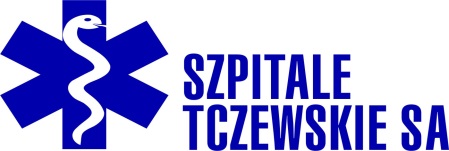 Umowa: __/00/PN/2024Wykonawca:Zamawiający:Szpitale Tczewskie S.A.ul. 30-go Stycznia 57/5883-110 TczewLokalizacja Zamawiającego:Lokalizacja Zamawiającego:Oddział/y:Lokalizacja Zamawiającego:Lokalizacja Zamawiającego:Lokalizacja Zamawiającego:Lokalizacja Zamawiającego:Lokalizacja Zamawiającego:Lokalizacja Zamawiającego:Data dokonania zamówienia: Data dokonania zamówienia: Rodzaj dietyIlośćUwagiPODSTAWOWARAZEM:Podpis upoważnionego przedstawiciela Zamawiającego, dokonującego zamówienia posiłków:Podpis upoważnionego przedstawiciela Zamawiającego, dokonującego zamówienia posiłków:Podpis upoważnionego przedstawiciela Zamawiającego, dokonującego zamówienia posiłków:Potwierdzam zgodność ilości zamówionych posiłków i rodzaju, zgodnie z jadłospisem i zamówieniemPotwierdzam zgodność ilości zamówionych posiłków i rodzaju, zgodnie z jadłospisem i zamówieniemData:Podpis upoważnionego przedstawiciela Zamawiającego, dokonującego zamówienia posiłków:Data stwierdzenia nieprawidłowościOddział zgłaszający nieprawidłowość – lokalizacja ZamawiającegoOpis nieprawidłowościPodjęta działaniaRezultat podjętych działańImię, nazwisko oraz podpis osoby zgłaszającej nieprawidłowośćImię i nazwiskoPodpisImię, nazwisko oraz podpis świadkaImię i nazwiskoPodpis